FAYETTE AREA LIONS DEN INC.                  		YOUR GIFT TODAY MAKES A
 							  DIFFERENCE TOMORROWPictured here is the “Pride of the Lions Den” donor recognition wall. Donations of any size will be recognized in our Lions Den Lions and Lionesses book. Those who give at least a $1,000 donation will get their own paw on the donor recognition wall. For those wishing to give over $1,000, you will get a different color paw on the wall. You can donate in one lump sum or spread it out over several years. Consider donating in memory of a loved one also. 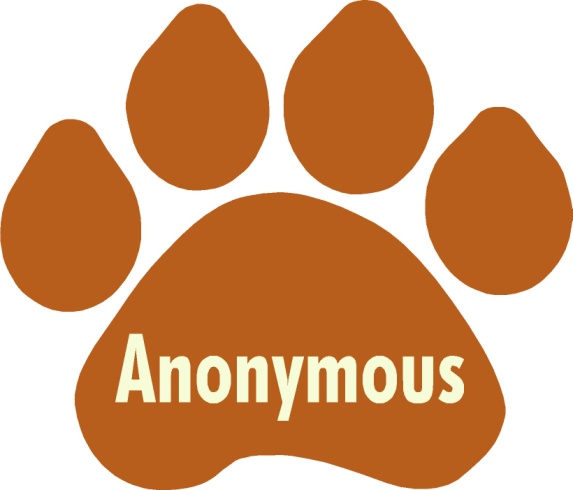 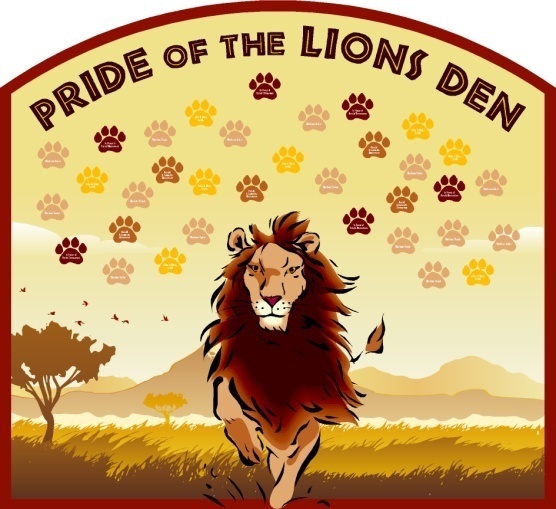 
Please indicate below how you would like to support us. 
Checks can be made payable to the Lions Den and mailed to 158 Lions Den Dr. McAlisterville, PA 17049BOOK OF 					PAW PLEDGE 				OTHER COLOR PAW
LIONS & LIONESSES 				   ($1,000) 				       ($3,000 +)
     (UP TO $999)
______1 PAYMENT OF $______ 	 ______1 PAYMENT OF $_____		____BROWN $3,000______2 PAYMENTS OF______ 	______2 YR PAYMENT $500			____DK BROWN $5,000______OTHER____________ 		______OTHER____________ 			____GOLD $10,000  __________________I would like to support you annually in the amount of___________________.Name___________________________________________________________________________________
Address:_________________________________________________________________________________________________________________________________________________________________________Phone: __________________________________________________________________________________How would you like the name to appear on your paw?______________________________________________
(Example: Mike Smith, Mike & Susie Smith, In memory of John Doe, Anonymous 